INDICAÇÃO Nº 5223/2016“Sugere ao Poder Executivo Municipal à manutenção e troca de lâmpada de iluminação pública, localizada na Rua do Petróleo em frente do número 857 no Bairro Jardim Esmeralda, neste município.” Excelentíssimo Senhor Prefeito Municipal, Nos termos do Art. 108 do Regimento Interno desta Casa de Leis, dirijo-me a Vossa Excelência à manutenção e a troca de lâmpada de iluminação pública, localizada na Rua do Petróleo em frente do número 857 no Bairro Jardim Esmeralda, neste município. Justificativa:Fomos procurados por munícipes que solicitaram providências a respeito da manutenção e troca da lâmpada queimadas no endereço supracitado.Segundo os moradores do bairro, o local encontra-se com péssima iluminação já que a lâmpada encontra- se queimada.  Portanto, solicitamos com a máxima urgência a execução do serviço.Plenário “Dr. Tancredo Neves”, em 31 de  Outubro de 2016.Ducimar de Jesus Cardoso“Kadu Garçom”-Vereador-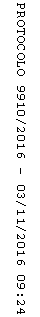 